NÁRODNÁ RADA SLOVENSKEJ REPUBLIKY	VIII. volebné obdobieČíslo: CRD-1289/2022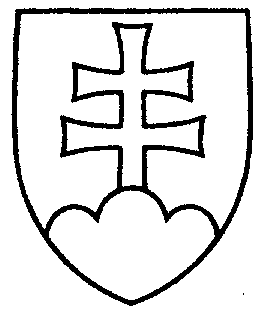 1716UZNESENIENÁRODNEJ RADY SLOVENSKEJ REPUBLIKYz 18. októbra 2022k vládnemu návrhu zákona, ktorým sa mení a dopĺňa zákon č. 144/2013 Z. z. o obchodovaní s určenými výrobkami, ktorých držba sa obmedzuje z bezpečnostných dôvodov
a ktorým sa mení zákon Národnej rady Slovenskej republiky č. 145/1995 Z. z.
o správnych poplatkoch v znení neskorších predpisov v znení neskorších predpisov a ktorým sa mení a dopĺňa zákon č. 190/2003 Z. z. o strelných zbraniach a strelive
a o zmene a doplnení niektorých zákonov v znení neskorších predpisov (tlač 1020)		Národná rada Slovenskej republiky	po prerokovaní uvedeného vládneho návrhu zákona v druhom a treťom čítaní	s c h v a ľ u j evládny návrh zákona, ktorým sa mení a dopĺňa zákon č. 144/2013 Z. z.
o obchodovaní s určenými výrobkami, ktorých držba sa obmedzuje z bezpečnostných dôvodov a ktorým sa mení zákon Národnej rady Slovenskej republiky č. 145/1995 Z. z.
o správnych poplatkoch v znení neskorších predpisov v znení neskorších predpisov a ktorým sa mení a dopĺňa zákon č. 190/2003 Z. z. o strelných zbraniach a strelive
a o zmene a doplnení niektorých zákonov v znení neskorších predpisov, v znení schválených pozmeňujúcich a doplňujúcich návrhov.     Boris  K o l l á r   v. r.    predsedaNárodnej rady Slovenskej republikyOverovatelia:Peter  D o b e š   v. r. Jana  V a ľ o v á   v. r.